Приложение № 19 към Заповед №РД-06-30/28.09.2020г.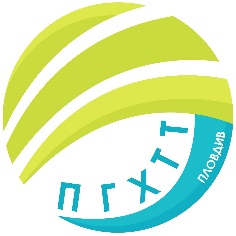 ПРОФЕСИОНАЛНА ГИМНАЗИЯ ПО ХРАНИТЕЛНИ ТЕХНОЛОГИИ ИТЕХНИКА – ГР. ПЛОВДИВe- mail: pghtt_plov@pghtt.net, http://pghtt.net/гр. Пловдив 4003, бул. „Васил Априлов” № 156, Директор: 032/95-28-38, Секретар: 032/95-50-18, Клас Х ГГРАФИК ЗА КЛАСНИ И КОНТРОЛНИ РАБОТИI СРОК НА 2020/2021 УЧЕБНА ГОДИНАинж. Людмила Ганчева,директор на ПГ по хранителни технологии и техника – гр. Пловдив	Учебен предметСептемвриОктомвриНоемвриДекемвриЯнуари	Учебен предметдата/часдата/часдата/часдата/часдата/часБългарски език и литература23.09.2020г.2 час21.10.2020г.2 час02.12.2020г.2-3 час/КР/Математика26.10.2020г.2 час07.12.2020г.2 час /КР/11.01.2021г.2 часЧЕ – английски език09.11.2020г.5 час14.12.2020г.4-5 час /КР/ЧЕ – немски език04.11.2020г.3 час13.01.2021г.3-4 час /КР/ЧЕ – руски език04.11.2020г.3 час13.01.2021г.3-4 час /КР/Информационни технологии26.11.2020г.4 часИстория и цивилизации18.09.2020г.3 час08.12.2020г.2 часГеография и икономика28.09.2020г.2 час02.11.2020г.4 часФилософия13.11.2020г.6 часБиология и здравно образование17.12.2020г.1 часФизика и астрономия19.11.2020г.3 часХимия и опазване на околната среда17.11.2020г.4 часОрганична химия29.09.2020г.1 часПриложна неорганична химия15.10.2020г.2 час